Imię i nazwisko ucznia …………………………………………………………………………………………………………….. Klasa …………….Szkoła - ………………………………………………………….………………………………………….. w ………………………………………………….WOJEWÓDZTWO ……………………………………………………………………………………………………………………………………………….Uwaga!- Na rozwiązanie wszystkich zadań części II etapu centralnego masz 40 minut- Pamiętaj, że odpowiedzi udzielasz długopisem w kolorze niebieskim lub czarnym- Nie można używać ołówków ani korektorów (za ich stosowanie Twoja praca zostanie zdyskwalifikowana i za całość otrzymasz 0 pkt.)- Każde skreślenie, poprawka i nieczytelna odpowiedź traktowane są jako odpowiedź błędna. Tak więc udzielając odpowiedzi, zastanów się najpierw zanim dokonasz odpowiedniego wpisu czy zaznaczysz odpowiedź- Z boku każdego zadania masz wpisaną liczbę, która wskazuje, ile można uzyskać punktów za dane zadanie- Jeżeli w zadaniach jednokrotnego czy wielokrotnego wyboru zaznaczysz (zakreślisz) więcej odpowiedzi niż liczba z boku, za całe zadanie otrzymasz 0 pkt., podobnie jak i w zadaniach, gdzie masz wymienić określoną liczbę odpowiedzi a wymienisz więcej (np. zamiast jednej – dwie, albo zamiast czterech – pięć) – wówczas także otrzymasz za dane zadanie 0 pkt.- Na ostatniej stronie testu masz brudnopis, który nie będzie podlegał ocenie….. 1/ Na mocy którego traktatu (podaj nazwę i rok uchwalenia), współpracę w ramach Schengen włączono do unijnych (UE) ram prawnych?                                                                    					/2Traktat.........................................................................................................     rok  ....................….. 2/ Podaj rok, w którym podane państwo przystąpiło do strefy Schengen                             		/6a. Włochy - .......................                             d. Szwajcaria - ......................b. Austria- ........................                              e. Hiszpania - .......................c. Grecja- .........................                               f. Litwa - .............................….. 3/ Na ile czasu jednorazowo można przywrócić kontrolę graniczną na granicach wewnętrznych przez państwa w strefie Schengen?                                                                      					/1..............................................….. 4/ Jakie instytucje (podaj ich nazwy) UE muszą być powiadomione o potrzebie wprowadzenia kontroli wewnętrznej w strefie państw Schengen                                                                              			/3...............................................................................................................................................................………./12 – suma pkt. za zadania 1-4….. 5/ Jakie państwa od jesieni 2016 r. wprowadziły tymczasowe kontrole na wewnętrznych granicach strefy Schengen i mają je dotąd?											/5...............................................................................................................................................................….. 6/ Podaj polskie tłumaczenia poniższych skrótów:                                                                         		/3VIS - ......................................................................................................................................................SIS - ......................................................................................................................................................FRONTEX - ...........................................................................................................................................       ...........................................................................................................................................….. 7/ Jakie wydarzenia z ubiegłego roku spowodowały przywrócenie tymczasowej kontroli na granicach przez Polskę?                                                                                                                              	 			/2...............................................................................................................................................................….. 8/ W jakim okresie w Polsce trwało ograniczenie strefy Schengen w 2016 roku (podaj dzień i miesiąc)                                                                                                                                              														/2początek - ...................................................                koniec - ...............................................….. 9/ Wpisz pełną nazwę organu lub instytucji UE, która posługuje się zamieszczonym emblematem	/4….. 10/ Podaj daty dzienne (dzień, miesiąc i rok):							/4a/ podpisania tzw. Porozumienia z Saarbrücken (Saarbrücken Agreement) - ………………………………….b/ podpisania porozumienia tzw. Schengen I 				- …………………………………….c/ podpisania porozumienia wykonawczego, tzw. Schengen II		- …………………………………….d/ wejścia w życie Schengen II						- …………………………………….….. 11/ Podaj miasto, w którym mieści się siedziba FRONTEX-u					/1...........................................................................….. 12/ Wpisz nazwę państwa spoza UE, które weszło do strefy Schengen w 2009 r.		/1...........................................................................………./22 – suma pkt. za zadania 5-12….. 13/ Wpisz rok, w którym poniższe państwa, ze względu na podane przyczyny, zawiesiły tymczasowo stosowanie traktatu z Schengen?										/6a/ Portugalia - podczas odbywających się w tym kraju Mistrzostw Europy w piłce nożnej zawiesiła na czas mistrzostw swoje członkostwo w układzie - …………………………………..b/ W związku z Mistrzostwami Świata w piłce nożnej, Niemcy zawiesiły czasowo układ na swoich granicach (granice z państwami będącymi wówczas członkami układu) - ……………………………..c/ To samo w związku z kolejnymi Mistrzostwami Europy w piłce nożnej uczyniła Austria, przywracając tym samym kontrolę graniczną w okresie od 2 czerwca do 1 lipca - …………………………d/ W związku ze szczytem NATO, od 20 marca do 5 kwietnia, Niemcy przywróciły kontrolę na swoich granicach lądowych, powietrznych i morskich - ……………………………..e/ Od 18 czerwca do 15 lipca, Włochy tymczasowo przywróciły kontrolę graniczną z powodu szczytu państw G8 - ……………………..f/ Polska zawiesiła układ z Schengen na czas mistrzostw Europy w piłce nożnej - …………………………………./6 – suma pkt. za zadanie 13Liczba punktów:…………… Podpisy Komitetu Głównego: Spr.: ………….…………………… Wer.: …………….……………… 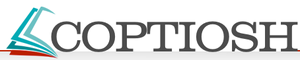 Liczba punktów: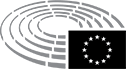 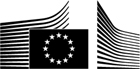 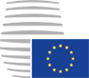 a/b/c/d/BRUDNOPIS: